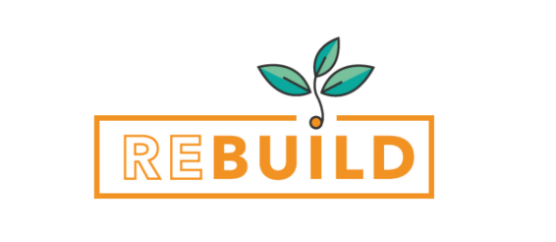 Fundraising Manager Application FormPersonal DetailsEducation and QualificationsRelevant Training & Professional DevelopmentEmployment HistoryPlease continue on a separate sheet if required.Skills, abilities and experiencePlease continue on a separate sheet if required.ReferencesDeclarationThe information in this form is true and complete.  I agree that any deliberate omission, falsification or misrepresentation in the application form will be grounds for rejecting this application or subsequent dismissal if employed by the organisation.  Where applicable, I consent that the organisation can seek clarification regarding professional registration details.  By typing your name below, you are signing this application electronically. You agree your electronic signature is the legal equivalent of your manual signature on this application.Please send your completed application by email to: anne@rebuildproject.org TitleFirst NameLast Name PhoneAddressEmailDo you hold a valid driving licence?How did you hear about this vacancy?Include in this section all your relevant qualifications.  Please also indicate subjects currently being studied.  Include in this section all your relevant qualifications.  Please also indicate subjects currently being studied.  Include in this section all your relevant qualifications.  Please also indicate subjects currently being studied.  Include in this section all your relevant qualifications.  Please also indicate subjects currently being studied.  Subject/QualificationPlace of StudyGrade/resultYearInclude in this section any relevant training courses that you have attended or details of courses that you are currently undertaking.Include in this section any relevant training courses that you have attended or details of courses that you are currently undertaking.Include in this section any relevant training courses that you have attended or details of courses that you are currently undertaking.Include in this section any relevant training courses that you have attended or details of courses that you are currently undertaking.Course TitleTraining ProviderDurationDate CompletedPlease record below the details of your current or most recent employerPlease record below the details of your current or most recent employerPlease record below the details of your current or most recent employerPlease record below the details of your current or most recent employerEmployer NameAddressTelephoneJob TitleStart DateEnd DateNotice Period	 Reporting to (job title)Reason for leaving (if applicable)Reason for leaving (if applicable)Reason for leaving (if applicable)Reason for leaving (if applicable)Description of your duties and responsibilitiesDescription of your duties and responsibilitiesDescription of your duties and responsibilitiesDescription of your duties and responsibilitiesPrevious Employer 2Previous Employer 2Employer NameAddressTelephoneJob TitleReason for leaving (if applicable)Reason for leaving (if applicable)Description of your duties and responsibilitiesDescription of your duties and responsibilitiesPrevious Employer 3Previous Employer 3Employer NameAddressTelephoneJob TitleReason for leaving (if applicable)Reason for leaving (if applicable)Description of your duties and responsibilitiesDescription of your duties and responsibilitiesPrevious Employer 4Previous Employer 4Employer NameAddressTelephoneJob TitleReason for leaving (if applicable)Reason for leaving (if applicable)Description of your duties and responsibilitiesDescription of your duties and responsibilitiesPlease use this section to demonstrate why you think you would be suitable for the post by making reference to the job description and person specification (and by giving examples and case studies). Please include all relevant information, whether obtained through formal employment or voluntary/leisure activities (2 sides A4 maximum)Reference 1Reference 1Reference 1Reference 1Reference 1Reference 1First nameLast nameLast nameTitleJob TitleAddressPost CodeCountryTelephoneEmailRelationship to youCan the referee be contacted prior to interview?Can the referee be contacted prior to interview?Can the referee be contacted prior to interview?Reference 2Reference 2Reference 2Reference 2Reference 2Reference 2First nameLast nameLast nameTitleJob TitleAddressPost CodeCountryTelephoneEmailRelationship to youCan the referee be contacted prior to interview?Can the referee be contacted prior to interview?Can the referee be contacted prior to interview?Do you have any unspent criminal convictions or outstanding proceedings in relation to a criminal offence? If yes, please provide details(We reserve the right to carry out a police check where necessary)Do you have legal rights to work in the UK? (You will be required to provide proof of your eligibility to work in the UK if you are invited for interview) Having reviewed the Job Description, are there any reasonable adjustments which may need to be made to the job itself to enable you to carry out your daily duties?If yes, please provide details:I agree to the above declarationI agree to the above declarationI agree to the above declarationI agree to the above declarationSignatureNameDate